Městský úřad Větřní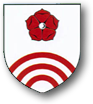 Odbor vnitřních věcí a sociálních služebNa Žofíně 191382 11 VětřníŽádost o ustanovení zvláštního příjemce důchodu(dle § 10, § 118 zák. č. 582/1991 Sb., o organizaci a provádění sociálního zabezpečení, ve znění pozdějších předpisů)Dnem podání žádosti u věcně a místně příslušného správního orgánu je  v  souladu s § 44 zákona č. 500/2004 Sb., správního řádu, ve znění pozdějších předpisů zahájeno správní řízení o ustanovení zvláštního příjemce dávky důchodového pojištění.Žadatel(ka):Jméno a příjmení ................................................................................................................................Rodné číslo...............................................nar...............................OP..................................................Trvalý pobyt ..............................................................................Telefon...............................................Adresa pro doručování ........................................................................................................................Důvod žádosti:.......................................................................................................................................................................................................................................................................................................................................................................................................................................................................................Žádám o ustanovení zvláštního příjemce mého důchodu - jeho příjemcem bude:Jméno a příjmení …………………………………….......................................................................….Rodné číslo.............................................nar............................OP ...................................................Trvalý pobyt   …………….. ..........................................................Telefon.........................................Adresa pro doručování......................................................................................................................Vztah k žadateli................................................................................................................................Budoucí zvláštní příjemce žádá o zasílání dávek důchodového pojištění :a) na adresu:.....................................................................................................................................b) na bankovní účet číslo:.................................................................................................................  PoučeníÚčastník je oprávněn navrhovat důkazy a činit jiné návrhy po celou dobu řízení až do vydání rozhodnutí. Dále má právo vyjádřit v řízení své stanovisko a na požádání obdržet informace o řízení.Správní orgán je povinen dát účastníkům řízení možnost vyjádřit se k podkladům rozhodnutí, tohoto práva je možno se vzdát. Účastník řízení je povinen na výzvu oprávněné úřední osoby předložit doklad totožnosti.Účastník řízení má právo nahlížet do spisu, činit si výpisy a požadovat kopie.Účastník řízení má právo být včas vyrozuměn o provádění důkazů mimo ústní jednání, tohoto práva je možno se vzdát.Účastník řízení je povinen označit důkazy na podporu svých tvrzení.Lze-li potřebné údaje pro řízení získat z úřední evidence, kterou správní orgán sám vede, správní orgán na požádání zajistí jejich obstarání. Po dobu nezbytnou k jejich obstarání lhůty pro vydání rozhodnutí neběží.Správní orgán je povinen vydat rozhodnutí do 30 dnů od zahájení řízení k nimž se připočítává doba až 30 dnů jestliže je zapotřebí nařídit ústní jednání, místní šetření, někoho předvolat (a další), nebo jde-li o zvlášť složitý případ. Dále se připočítává doba nutná k provedení dožádání.			Vzdávám se práva vyjádřit se k podkladům rozhodnutí:žadatel							        ANO*                  NE*budoucí zvláštní příjemce					        ANO*                  NE*Vzdávám se práva být vyrozuměn o provádění důkazů mimo ústní jednánížadatel							        ANO*                  NE*budoucí zvláštní příjemce					        ANO*                  NE** nehodící se škrtněteSOUHLAS SE ZPRACOVÁNÍM OSOBNÍCH ÚDAJŮSouhlasím, aby Městský úřad Větřní, odbor vnitřních věcí a sociálních služeb (dále jen „správce“) zpracovával moje osobní údaje v písemné i elektronické podobě, a to v nezbytně nutném rozsahu za účelem ustanovení zvláštního příjemce.Byl/a jsem poučen/a o tom, že správce zpracovává mnou poskytnuté osobní údaje v souladu s obecným nařízením o ochraně osobních údajů1) a uchovává pouze po nezbytně nutnou dobu podle zvláštního právního předpisu2).Byl/a jsem též informován/a, že poskytnuté osobní údaje mohou být dále v nezbytně nutném rozsahu předávány třetím osobám (dalším správcům) a výhradně ke splnění účelu, pro který byly tyto údaje poskytnuty.Zároveň uděluji souhlas s tím, aby mé osobní údaje mohly být v potřebném rozsahu a v souladu s výše uvedeným účelem od třetích osob (dalších správců) získávány.Byl/a jsem také srozuměn/a s tím, že mám právo požadovat přístup ke svým osobním údajům, jejích opravu nebo výmaz, jakožto i právo na omezení jejich zpracování, vznesení námitek u správce údajů nebo podání stížnosti u dozorového úřadu. Rovněž mám právo získat od správce poskytnuté osobní údaje v odpovídajícím formátu.Souhlas uděluji dobrovolně a jsem si vědom/a, že ho mohu kdykoliv písemně odvolat. Zároveň si jsem vědom/a, že odvoláním svého souhlasu nemůže být dotčena zákonnost předchozího zpracování mých osobních údajů.Dle § 118 odst. 4 zákona č. 582/1991 Sb., o organizaci a provádění sociálního zabezpečení, ve znění pozdějších předpisů, je zvláštní příjemce povinen dávku použít pouze ve prospěch oprávněného a osob, které je oprávněný povinen vyživovat.  Zvláštní příjemce ustanovený  oprávněnému, který  nemůže   výplatu  přijímat,  používá  dávku  podle  pokynů oprávněného. Zvláštní příjemce je povinen na žádost oprávněného nebo obecního úřadu, který jej ustanovil, podat písemné vyúčtování dávky, která mu byla vyplácena, a to do 1 měsíce.Ve Větřní dne………………..……………………………                                      …………………………….            podpis žadatele 					podpis budoucího zvl. příjemce1) Nařízení Evropského parlamentu a Rady (EU) 2016/679 ze dne 27. dubna 2016 o ochraně fyzických osob v souvislosti se zpracováním osobních údajů a o volném pohybu těchto údajů a o zrušení směrnice 95/46/ES (obecné nařízení o ochraně osobních údajů).2) Spisový a skartační řád Městského úřadu Větřní vydaný na základě ustanovení § 110 odst. 4 písm. e) zákona č. 128/2000 Sb., o obcích (obecní zřízení), ve znění pozdějších předpisů, a zpracován podle ustanovení 
§ 66 zákona č. 499/2004 Sb. způsobem specifikovaným vyhláškou č. 191/2009 Sb.                                                                                                                                                          Vyjádření lékaře (zda je žadatel schopen osobně přebírat dávky důchodového pojištění)................................................................................................................................................................................................................................................................................................................................................................................................................................................................................................................................................................................................................................................................................................................................................................................................................V ................................   dne  …………                   Podpis a razítko...................................................Žadatel pan(í)...................................................................., nar. .............................. souhlasí s tím, aby pan(í).................................................................................., nar......................................., byl(a) ustanoven(a) zvláštním příjemcem důchodu, a to:a) starobního důchodu, výše ..................., přiznán od.....................................................................b) invalidního, výše .................................., přiznán od .....................do..........................,stupeň.....c) vdovského, vdoveckého, výše ...................., přiznán od.....................do.....................................d) sirotčího, výše ......................, přiznán od ...................................do.............................................Výplatní termín dne: ..........................................................................................................................................V .................................................	dne....................                                                                                                                                         					           				 	......................................................			                                  		               podpis žadateleBudoucí zvláštní příjemce pan(í)....................................................................................................., nar......................................., souhlasí s tím, že bude ustanoven(a) zvláštním příjemcem důchodu pana(í)................................................................................, nar.............................. a prohlašuje, že s důchodem oprávněné(ho) bude nakládat v souladu s jeho pokyny.Zavazuje se k tomu, že jakékoliv změny (změna výše dávky důch. pojištění, změna zařízení, změna  výše úhrady v zařízení, změna bydliště...) mající vliv na využití dávek důchodového pojištění nahlásí písemně nejpozději do 8 dnů Městskému úřadu Větřní - OVVaSS.V ............................................ dne  ………..........................…																																						.........................................................................                						       podpis budoucího zvláštního příjemce	